承辦學校一覽表組別學校學校地址電話行政區視覺障礙組臺北市立啟明學校視障教育資源中心臺北市立啟明學校視障教育資源中心111036臺北市士林區忠誠路二段207巷1號林辰芳組長2874-0670轉1604全市聽覺障礙組語言障礙組臺北市立啟聰學校聽障教育資源中心臺北市立啟聰學校聽障教育資源中心103036臺北市大同區重慶北路三段320號游儲毓組長2592-4446轉601全市肢體障礙/腦性麻痺/身體病弱組弘道國中弘道國中100006臺北市中正區公園路21號蔡靜怡組長2371-5520轉630全市自閉症組成德國中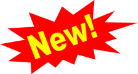 成德國中11569臺北市南港區東新街108巷23號蘇詠煜組長2651-5636 轉530全市智能障礙組南門國中南門國中100057臺北市中正區廣州街 6 號楊雅婷組長2314-2775轉359全市學習障礙暨情緒行為障礙組北明德國中112047臺北市北投區明德路50號張容甄組長2823-2539轉704大同士林中山北投學習障礙暨情緒行為障礙組中明湖國中11486臺北市內湖區康寧路3段60號王彧文組長2632-0616轉606信義南港內湖松山學習障礙暨情緒行為障礙組南懷生國中106345臺北市大安區忠孝東路三段248巷30號張雅婷組長2721-5078轉560大安文山中正萬華多重障礙組臺北市芳和實中東區特教資源中心臺北市芳和實中東區特教資源中心106322臺北市大安區臥龍街170號王毓佳老師2732-0800轉703全市